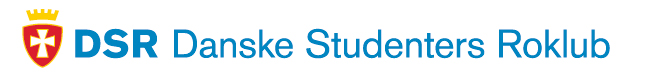 Forslag nr. 1§ 1. NavnStk.1. Klubbens navn er: “Danske Studenters Roklub” med undertitel: “Akademisk og Polyteknisk Roklub”Stk. 2. Navnet ”Danske Studenters Roklub” kan benyttes uden undertitel i alle sammenhænge.Stk. 3. Forkortelsen ”DSR” kan benyttes sammenhænge, hvor det af praktiske årsager er uhensigtsmæssigt at benytte klubbens fulde navn.Stk. 4. Klubben er hjemmehørende i Københavns kommune.§ 2. FormålKlubbens formål er udøvelse af rosport blandt studenter og blandt medlemmerne. Klubben samler sine medlemmer til kammeratligt samvær i klubbens lokaler, i hvilke der opretholdes restaurationsvirksomhed.§ 3. KlubmærkerKlubbens stander består af et på lyseblå bund anbragt rødt skjold med studenterkorset samt en murkrone.§ 4. MedlemmerStk. 1. Som aktivt medlem kan optages enhver, der er adgangsberettiget til en af de højere læreanstalter samt eleverne i gymnasieklasserne og tilsvarende uddannelser.Stk. 2. Undtagelsesvis kan bestyrelsen ved flertalsbeslutning optage andre som aktive medlemmer.Stk. 3. Som passivt medlem med ret til at deltage i klubbens festligheder og generalforsamlinger, men uden stemmeret på disse eller ret til at benytte klubbens materiel, kan optages enhver, der har interesse for klubben.§ 5. Indmeldelse og udmeldelseStk. 1. Indmeldelse sker skriftligt til klubben.Stk. 2. Ved indmeldelse indbetales 3 måneders fuldt aktivt kontingent, der ikke kan refunderes.Stk. 3. Udmeldelse sker skriftligt til klubben. Udmeldelse skal ske med mindst 3 dages varsel til udgangen af en kvartalsmåned.Stk. 4. Genindmeldelse fra personer, der har udmeldt sig af klubben inden for de seneste 12 måneder, accepteres kun mod betaling af kontingent for perioden fra udmeldelsen til genindmeldelsen. Stk. 5. For passive medlemmer, der inden for en periode af 12 måneder genoverføres til aktivt medlemskab, gælder samme bestemmelse, idet det for perioden betalte passive kontingent modregnes.Stk. 6. Medlemmer, der ikke har betalt kontingent i 6 måneder udmeldes administrativt. Genindmeldelse kan kun ske mod betaling af skyldigt kontingent, samt kontingent i perioden fra den administrative udmeldelse til genindmeldes, såfremt dette sker indenfor 12 måneder, jfr. stk. 4.Stk. 7. Bestyrelsen kan dispensere fra bestemmelsen om indmeldelse, udmeldelse i særlige tilfælde.§ 6. EksklusionEksklusion kan kun ske ved en generalforsamlingsbeslutning med kvalificeret majoritet (2/3 af de fremmødte og repræsenterede stemmer).§ 7. KontingentStk. 1. Kontingent fastsættes hvert år på den ordinære generalforsamling.Stk. 2. Bestyrelsen skal fremsætte forslag til kontingent.Stk. 3. Indbetalingsterminer og opkrævningsform fastsættes af bestyrelsen.Stk. 4. Bestyrelsen kan fastsætte et administrationsgebyr, der opkræves ved for sen indbetaling af kontingent.§ 8. Nedsat kontingentStk.1. Aktive medlemmer under 18 år, der har en far, mor eller værge, der er aktivt medlem af klubben, betaler ikke kontingent. Stk. 2. Aktive medlemmer, der ikke er fyldt 20 år, betaler 1/3 af fuldt aktivt kontingent.Stk. 3. Aktive medlemmer, der er fyldt 20 år men ikke 25, betaler 2/3 af fuldt aktivt kontingent.Stk. 4. Efter uafbrudt, aktivt og kontingentforpligtende medlemskab i de sidste 10 kalenderår kan kontingentet, hvis dette ønskes, nedsættes til 2/3 af fuldt aktivt kontingent.Stk. 5. Medlemmer kan blive livsvarige medlemmer efter uafbrudt, aktivt og kontingentforpligtende medlemskab i 3 hele kalenderår, når de som kontingent betaler 7 gange det gældende ordinære årskontingent en gang for alle.Stk. 6. Minimumskontingentet for passive medlemmer udgør 1/5 af det aktive kontingent. Stk. 7. Kontingent for passivt medlemskab betales fra og med det år, i hvilket passivt medlemskab oprettes.Stk. 8. Bestyrelsen kan i særlige tilfælde bevilge hel eller delvis fritagelse for kontingent.§ 9. BestyrelseStk. 1. Bestyrelsen leder og repræsenterer klubben i alle anliggender.Stk. 2. Bestyrelsen består af formanden, kassereren, sekretæren, materielforvalteren, kaproningschefen, instruktionsrochefen, motionsrochefen, sportsrochefen for Svanemølleaktiviteter, langtursrochefen, kajakrochefen samt husforvalteren.Stk. 3. Bestyrelsen kan herudover supplere sig med indtil 3 bestyrelsesmedlemmer.Stk. 4. Til medlemmer af bestyrelsen kan kun vælges stemmeberettigede myndige medlemmer. Samme person kan ikke vælges til flere bestyrelsesposter.Stk. 5. Bestyrelsen fastsætter selv sin forretningsorden.Stk. 6. Bestyrelsen er beslutningsdygtig, når halvdelen af medlemmerne er tilstede.Stk. 7. Alle spørgsmål inden for bestyrelsen afgøres ved simpel stemmeflerhed. Står stemmerne lige, er formandens stemme afgørende.§ 10. Tegningsregler og bestyrelsens kompetenceStk. 1. Klubbens tegnes af 1) formanden i forening med kassereren eller 2) formanden i forening med mindst to yderligere generalforsamlingsvalgte bestyrelsesmedlemmer eller3) kassereren i forening med mindst to yderligere generalforsamlingsvalgte bestyrelsesmedlemmer. Stk. 2. Ved salg eller pantsætning af fast ejendom tegnes klubben dog altid af formanden, kassereren samt fire andre generalforsamlingsvalgte bestyrelsesmedlemmer.Stk. 3. Den samlede bestyrelse kan meddele prokura, enkelt eller kollektivt, til et eller flere af bestyrelsens generalforsamlingsvalgte medlemmer, med henblik på indgåelse af retshandler af en nærmere afgrænset karakter.Stk. 3. Ved salg eller pantsætning af fast ejendom tegnes klubben dog altid af formanden, kassereren samt fire andre generalforsamlingsvalgte bestyrelsesmedlemmer.Stk. 4. Bestyrelsen kan nedsætte midlertidige eller permanente udvalg til at løse specielle opgaver eller til inden for nærmere afgrænsede områder at udøve bestyrelsesfunktioner (f.eks. inden for rochefernes forretningsområde). Bestyrelsen skal sikre, at medlemmerne informeres om udvalgsaktiviteterne.Stk. 5. Foreningens opsparing kan placeres i værdipapirer noteret på Nasdaq OMX Copenhagen, der af bestyrelsen anses for pålidelige og have en lav risiko. Maximalt 25 pct. af foreningens opsparing må være placeret i aktier eller investeringsforeninger mv. baseret på aktieinvesteringer eller en kombination af disse.§ 11. GeneralforsamlingerGeneralforsamlingen har – inden for de af vedtægterne afstukne grænser – den øverste myndighed inden for klubben.§ 12. Generalforsamlingens varsling og indkaldelseStk. 1. Generalforsamlinger afholdes med mindst 28 dage varsel, jfr. dog undtagelserne i § 15, stk. 2 og § 16, stk. 2. Stk. 2. Generalforsamlinger indkaldes gennem klubbens hjemmeside og elektronisk til abonnenter på klubbens nyhedsbrev. Indkaldelsen sker endvidere skriftligt til de medlemmer, der har fremsat begæring herom.Stk. 3. I indvarslingen til generalforsamling meddeles tid, sted og dagsorden. Med dagsordenen udsendes oplysninger om hvordan klubbens regnskab kan tilgås senest 7 dage før generalforsamlingen.Stk. 4. I forbindelse med indvarslingen til ordinær generalforsamling skal bestyrelsen meddele sit forslag til bestyrelsen for det kommende år. Stk. 5. Kun aktive medlemmer, der er fyldt 15 år og er ajour med kontingentindbetalingen, og som har været aktive medlemmer i mindst 4 måneder umiddelbart før den måned, i hvilken generalforsamlingen afholdes, har stemmeret.Stk. 6. Stemme på generalforsamlingen kan afgives personligt eller ved skriftlig fuldmagt til et andet stemmeberettiget medlem, dog således at ingen kan møde med mere end én fuldmagt.§ 13. Generalforsamlingens ledelse Stk. 1. Generalforsamlingen vælger en dirigent og en referent, der i forening affatter referat.Stk. 2. Beslutninger sker ved simpel majoritet, herfra undtages dog vedtægtsændringer, jfr. § 16, og beslutninger om eksklusion af medlemmer, jfr. § 6.Stk. 3. Personvalg sker ved skriftlig afstemning og afgøres ved relativ majoritet.Stk. 4. I alle andre anliggender finder skriftlig afstemning kun sted, når dirigenten eller mindst 15 stemmeberettigede medlemmer ønsker det.§ 14. Den ordinære generalforsamlingStk.1. Den ordinære generalforsamling afholdes hvert år inden den 20. december og med følgende dagsorden:1) Valg af dirigent2) Valg af referent 3) Aflæggelse af beretning4) Forelæggelse af regnskab til godkendelse5) Særlige forslag6) Fastsættelse af kontingent for det følgende år7) Valg af formand8) Valg af kasserer9) Valg af sekretær10) Valg af materielforvalter11) Valg af kaproningschef12) Valg af instruktionsrochef13) Valg af sportsrochef for Svanemølleaktiviteter14) Valg af motionsrochef15) Valg af kajakrochef16) Valg af langtursrochef17) Valg af husforvalter18) Valg af 2 revisorer19) Valg af repræsentanter til Dansk Forening for Rosport20) Eventuelt. Stk. 2.Bestyrelsen og stemmeberettigede medlemmer kan fremsætte særlige forslag til behandling på den ordinære generalforsamling under pkt. 5. Fremsætter et medlem et særligt forslag skal forslaget fremsættes skriftligt og være modtaget af bestyrelsen senest 14 dage før generalforsamlingens afholdelse. Stk. 3. Kandidatemner til de forskellige tillidsposter kan – foruden af bestyrelsen – bringes i forslag af ethvert stemmeberettiget medlem, dog kan sådanne forslag kun komme i betragtning, når de er skriftlige og bestyrelsen i hænde senest 14 dage før generalforsamlingen.Stk. 4. Senest 7 dage før generalforsamlingen afholdes opdateres klubbens hjemmeside med følgende:1) Særlige forslag til behandling under punkt 5 2) Navnene på alle kandidater, der er bragt i forslag til bestyrelsen og tillidsposter (hvilke er de eneste valgbare) 3) oplysning om hvor medlemmerne kan orientere sig i klubbens regnskab. Stk. 5. Materialet nævnt i stk. 4 udsendes desuden med klubbens elektroniske nyhedsbrev senest 7 dage før generalforsamlingens afholdelse.Stk. 6. Regnskab gøres tilgængeligt for klubbens medlemmer senest 7 dage før generalforsamlingen.Stk. 7. Det påhviler bestyrelsen at arbejde for, at der bringes mindst så mange kandidater i forslag, at samtlige tillidshverv kan blive besatte.§ 15. Ekstraordinære generalforsamlingerStk. 1. Bestyrelsen kan til enhver tid indkalde til en ekstraordinær generalforsamling til behandling af et eller flere forslag eller til personvalg. Stk. 2. Hvis 20 stemmeberettigede navngivne medlemmer kræver det med angivelse af, hvilket emne (herunder personvalg) der ønskes behandlet, skal bestyrelsen indkalde til en ekstraordinær generalforsamling, som skal afholdes senest 28 dage efter modtagelse af kravet fra medlemmerne. Stk. 3. Ekstraordinære generalforsamlinger indkaldes med mindst 14 dages varsel, jfr. dog undtagelsen i § 16, stk. 2.Stk. 4. Tidspunktet for den ekstraordinære generalforsamling skal så vidt muligt tilrettelægges efter aftale med de medlemmer, der har krævet generalforsamlingen indkaldt.§ 16. VedtægtsændringerStk. 1. Generalforsamlinger er med hensyn til vedtægtsændringer kun beslutningsdygtige, når mindst 1/3 af de stemmeberettigede medlemmer er mødt eller repræsenteret ved fuldmagt. Stk. 2. Er dette ikke tilfældet, skal der inden 30 dage, såfremt mindst 2/3 af de fremmødte og repræsenterede stemmer har stemt for forslaget, indkaldes til en ny generalforsamling med mindst 3 dages varsel og med samme dagsorden. Denne generalforsamling er beslutningsdygtig uanset antallet af mødte og repræsenterede stemmer til stede.Stk.3. Til vedtagelse af vedtægtsændringer kræves der mindst 2/3 af de mødte og repræsenterede stemmer.§ 17. ReglementStk.1. Medlemmerne må i et og alt rette sig efter det af bestyrelsen vedtagne reglement og andre bestemmelser.Stk. 2. Ved grove overtrædelser heraf kan bestyrelsen, om den finder det nødvendigt, indstille den pågældende til eksklusion på den førstkommende generalforsamling, jfr. § 6.Stk. 3. Såfremt et eller flere medlemmer ved overtrædelse af reglementet eller ved grov uagtsomhed foranlediger skade på eller tab af klubbens materiel, beslutter bestyrelsen, om der skal rejses erstatningskrav mod medlemmet eller medlemmerne.Stk. 4. Et eksemplar af klubbens vedtægter og reglement skal være tilgængeligt for klubbens medlemmer i elektronisk form.§ 18. Bøger og regnskabStk.1. Det påhviler bestyrelsen at følgende fortegnelser føres og opbevares forsvarligt: 1) medlemsprotokol, 2) bogføringsjournal, 3) havarirapporter, 4) referater fra bestyrelsesmøder og 5) referater fra generalforsamlinger. Bestyrelsen opbevarer desuden klubbens korrespondance.Stk. 2. Regnskabsåret løber fra 1. oktober til 30. september, på hvilken dag det afsluttes. Stk. 3. Regnskabet sendes senest 14 dage før generalforsamlingen til revisorerne, hvorefter det med disses påtegning forelægges den ordinære generalforsamling til godkendelse.§ 19. Klubbens opløsningStk. 1. Med hensyn til beslutning om klubbens ophævelse gælder de samme bestemmelser som for vedtægtsændringer, jfr. § 16.Stk. 2. Når klubbens opløsning er vedtaget, vælges et udvalg på 5 medlemmer, der realiserer klubbens ejendele og afvikler dens øvrige anliggender. Stk. 3. Det eventuelle overskud anvendes efter generalforsamlingens bestemmelse til støtte for et formål i lighed med det, klubben har haft.§ 18. Bøger og regnskabStk. 1. Det påhviler bestyrelsen, at følgende fortegnelser føres og opbevares forsvarligt: 1) medlemsprotokol, 2) bogføringsjournal, 3) havarirapporter, 4) referater fra bestyrelsesmøder og 5) referater fra generalforsamlinger. Bestyrelsen opbevarer desuden klubbens korrespondance.Stk. 2. Regnskabsåret løber fra 1. oktober til 30. september, på hvilken dag det afsluttes. Stk. 3. Regnskabet sendes senest 14 dage før generalforsamlingen til revisorerne, hvorefter det med disses påtegning forelægges den ordinære generalforsamling til godkendelse.§ 19. Klubbens opløsningStk. 1. Med hensyn til beslutning om klubbens ophævelse gælder de samme bestemmelser som for vedtægtsændringer, jfr. § 16.Stk. 2. Når klubbens opløsning er vedtaget, vælges et udvalg på 5 medlemmer, der realiserer klubbens ejendele og afvikler dens øvrige anliggender. Stk. 3. Det eventuelle overskud anvendes efter generalforsamlingens bestemmelse til støtte for et formål i lighed med det, klubben har haft.